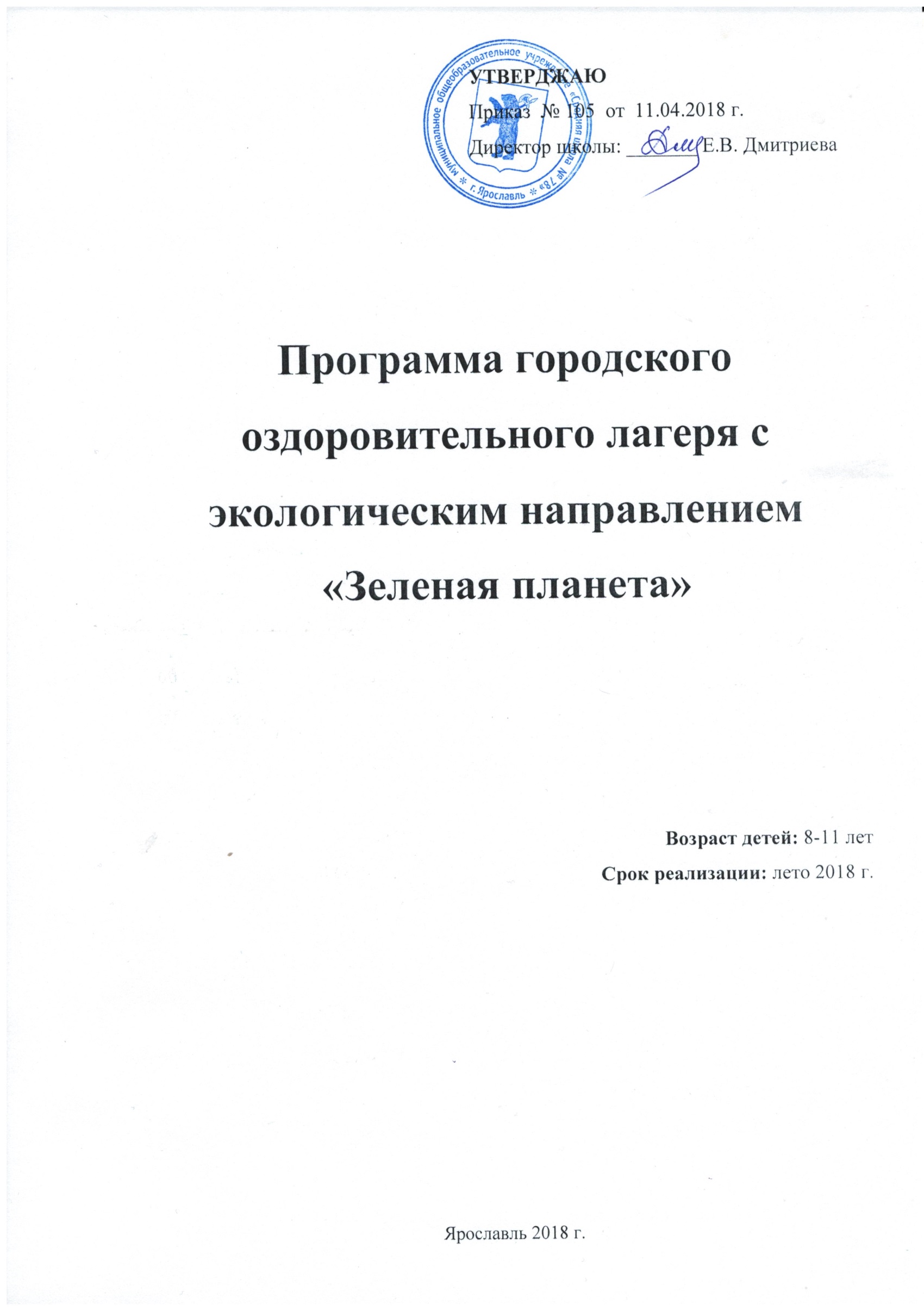 Пояснительная запискаЛетние каникулы составляют значительную часть свободного времени детей. Этот период как нельзя более благоприятен для развития их творческого потенциала, совершенствования личностных возможностей, приобщения к ценностям культуры.«Лето – это маленькая жизнь!», а значит, прожить ее нужно так, чтобы всем: и детям и тем, кто будет организовывать отдых, было очень здорово. Это время игр, развлечений, свободы в выборе занятий, снятия накопившегося за год напряжения, восполнения израсходованных сил, восстановления здоровья. Это период свободного общения детей. Содержание деятельности лагеря направлено на формирование у детей представления о социальной значимости разумного отношения человека к природе, ее изучения, рационального использования и сохранения по принципам природной гармонии.Программа универсальна, так как может использоваться для работы с детьми из различных социальных групп, разного возраста, уровня развития и состояния здоровья.Основная идея программы - представление возможностей для раскрытия творческих способностей ребенка, создание условий для самореализации потенциала детей в результате общественно полезной деятельности. Программа ориентирована на работу в разновозрастном детском коллективе и представляет собой одну смену.Возраст детей: Программа рассчитана на учащихся 1 - 4 классов (8 - 11 лет). Сроки продолжительности лагерной смены: 18 дней.  Режим работы лагеря: 8:30 – 14:30.  Организация работы лагеря:Цель: создание условий для полноценного летнего отдыха детей и одновременного экологического воспитания и формирования у детей глубоких экологических знаний и умений в непосредственном общении с природой, воспитание экологической культуры, развития творческих способностей детей.Задачи: Создание условий для организованного отдыха детей. Пропагандаздорового образа жизни.Развитие умения воспринимать окружающий мир посредством органов чувств и познавательного интереса и способности к причинному объяснению при анализе фактов и явлений окружающей действительности;Формирование у детей представления о социальной значимости разумного отношения человека к природе, ее изучения, рационального использования и сохранения по принципам природной гармонии;Привлечение детей к работе по возрождению и сохранению культурных и духовно-нравственных ценностей родного края.Содержание программыПрограмма деятельности городского оздоровительного лагеря строится с учетом следующих принципов:- целостность образовательной среды;- непрерывность воспитания;- принцип взаимодействия воспитателей и воспитанников;-принцип коллективной деятельности;-принцип самореализации ребенка в условиях детского лагеря;-принцип самостоятельности.Ожидаемые результаты работы лагеря:Укрепление здоровья детей;Знакомство с достопримечательностями родного города, учреждениями культуры;Расширение знания культурных и духовных традиций своего народа;Гордость за историческое прошлое своего города, любовь к малой родине, чувство ответственности за ее будущее;Методическое сопровождение программыОсновными методами организации деятельности являются:Метод игры (игры отбираются воспитателями в соответствии с поставленной целью);Методы театрализации;Методы состязательности (распространяется на все сферы творческой деятельности).Формы и методы работыИндивидуальные и коллективные формы работы в лагере осуществляются с использованием традиционных методов (беседа, наблюдение, поручение, конкурсы рисунков, плакатов, утренники, праздники, экскурсии); Обеспечение программыКадровое обеспечение:Педагогический состав формируется из педагогов МОУ СШ №78 Финансовое обеспечениеЦелевые добровольные пожертвования родителейФонд социального страхования (питание)ПРИЛОЖЕНИЕ № 1Режим работы:8.30 – 9.00 - сбор детей, зарядкаВсем привет! Пора, пора!Вас приветствуют, друзья!Тут же по порядкуВсе ребята на зарядку!9.00 – 9.15 – утренняя линейкаВсе ребята собрались?На линейку становись!9.15 - 10.00 – завтракВсем за стол! Узнать пора,Чем побалуют повара.10.00 – 13.00 – работа по плану отрядов, мероприятия,общественно-полезный труд.-Кто куда…кто в поход,Кто в цветник, на огородМы же в лес идём все вместе,Ничего нет интересней-Загорай и закаляйся,В быстрой речке искупайся-Раз пришёл весёлый час,То играют все у нас! 13.00 - 13.30 - обедЗа столом серьёзный вид,Приналяжем и покажем,Наш ребячий аппетит!13.40 -14.30 прогулка14.30 - уход домой.НаправленияКлючевые делаОсвоение культурных и духовных традиций своего народа (воспитание уважения к прошлому нашей страны, любви к своей Родине, сохранение и почитание памяти о ветеранах ВОВ).День памяти и скорбиВоспитание любви к родному городу(изучением духовно нравственных традиций и истории родного края).Посещение театра юного зрителяПосещение художественного музеяПосещение зоопаркаПосещение ярославской филармонии «Музыкальный ералаш» Воспитание экологической культуры (привитие глубоких экологических знаний)Театрально-развлекательная программа «Юные экологи»Посещение центра экологического просвещения «Наши друзья» Посещение планетария «Наша Земля» Посещение музея-заповедника (отдел природы)Экскурсия «Конный дворик»Развитие творческих способностей (творческие конкурсы рисунков, стихов, частушек; изготовление плакатов; театрализованные игровые программы).Оформление отрядных уголковПросмотр спектакляКонкурс рисунков посвященныхДню памяти и скорбиКонкурс поздравленийЗакрытие смены